关于开展仙游县2019年小学幼儿园立项课题、2020年中小学立项的义务教育质量监测专项课题信息化管理的通知各中小学、幼儿园：为了进一步规范课题管理，推动我县教科研工作有序开展，提高教科研水平、充分利用好网络资源、推进教育教学改革与发展。经研究决定，县进修校将对2019年小学幼儿园立项已结题课题、2020年中小学立项的义务教育质量监测专项课题进行网络信息化管理。现将有关事项通知如下：一、所有课题负责人（见附件1、2）认领课题并完善课题信息课题负责人登录进修校官网http://www.xyxjsjxxx.com/，进入“课题管理平台”模块，登录个人账号（用户名为个人手机号码，初始密码为123456，忘记密码可用短信验证码重置密码）认领本人课题。管理员后台导入课题基本信息之后，课题负责人登录平台可以在右上角看到“课题认领”提示，点击提示进入认领课题即可。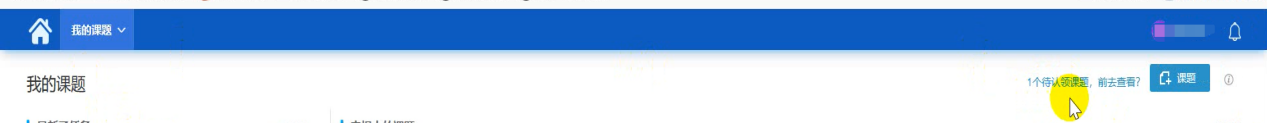 （3）课题负责人认领完课题后，进入“我的课题”界面，点击课题名称，完善课题基本信息。信息包含课题级别、课题起止时间、学段、课题成员、关键词、研究领域、研究目标、预期成果、课题简介等信息，并上传课题立项申请书、课题立项通知书（纸质版拍照）和开题报告、开题论证会相片。完成以上信息填写和材料上传后，点击“提交”。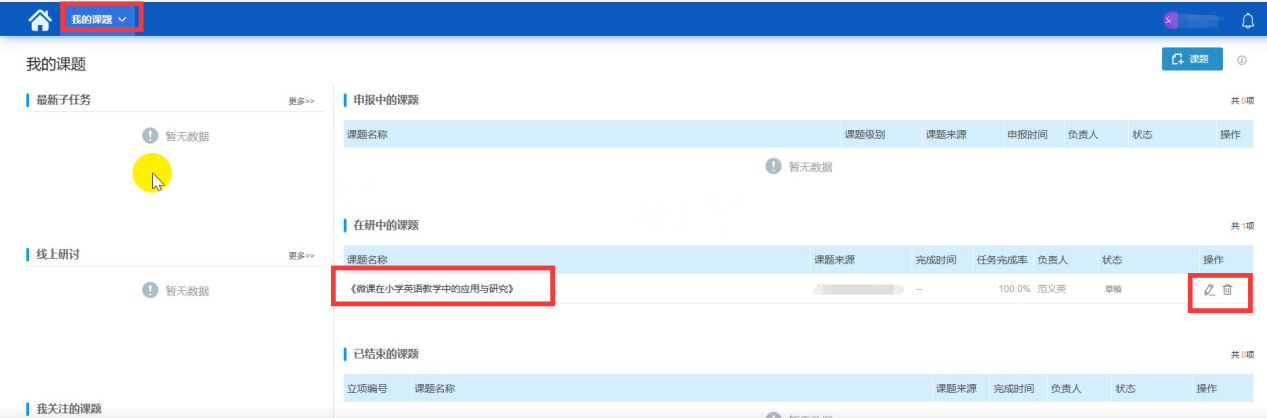      二、2019年立项的小幼课题注意事项主持人除了上传立项材料，还要把结题审批表上传到“结项报告”栏目，课题成果上传至“研究成果相关材料”栏目。课题成果包含以下类型等：优质案例课PPT、案例课视频、教学设计、开课相片、问卷调查报告、论文以及其他。在课题研究过程中荣获奖项证书的课题组成员还需将获奖证书上传至“成果获奖”栏目。注意：课题组成员操作这个步骤需要在课题主持人将课题组成员拉入课题后才能完成。以上工作要求在7月23日前完成。三、2020年立项的中小学质量监测专项课题注意事项主持人请在7月23之前上传立项材料，待审核后在7月26日-8月10日期间上传中期检查材料即可。四、推荐使用谷歌、火狐、IE11、以及360极速模式访问。联系人：傅颖莉     联系电话：0594-8251275附件：仙游县小学幼儿园教育科学研究课题（2019-2021）结题评审结果名单仙游县中小学2020年度义务教育质量监测结果应用专项课题中期评审结果名单                                   仙游县教师进修学校 2021年7月7日 仙游县教师进修学校办公室     2021年 7月7日印发附件1：仙游县小学幼儿园教育科学研究课题（2019-2021）结题评审结果名单附件1：仙游县小学幼儿园教育科学研究课题（2019-2021）结题评审结果名单附件1：仙游县小学幼儿园教育科学研究课题（2019-2021）结题评审结果名单附件1：仙游县小学幼儿园教育科学研究课题（2019-2021）结题评审结果名单附件1：仙游县小学幼儿园教育科学研究课题（2019-2021）结题评审结果名单附件1：仙游县小学幼儿园教育科学研究课题（2019-2021）结题评审结果名单附件1：仙游县小学幼儿园教育科学研究课题（2019-2021）结题评审结果名单课题编号学科课题名称负责人申报单位课题组成员备注XYKT1901语文小学生生活化作文指导策略的研究林建仙仙游县实验小学林采菱、黄爱丽、王冬莺、郑淑连、张丽芳、吴凤春、刘惠生、陈丽金、刘益玲、陈婵媛优秀XYKT1902语文利用网络环境拓展小学习作教学策略的研究黄芳仙游县实验小学傅雪华、许丽烟、傅雪霞、王碧钦、陈燕燕、吴晟萍、伊美容、陈梅玉、傅黎锋、刘益玲优秀XYKT1915语文核心素养导向下的学习诗歌表达的策略研究茅琳城西中心小学杨慧娟、吴　雪、詹丽贞、赵　颖、谢秀云、杜丽红、陈素娟、周丽娜、李小红、张秀琴优秀XYKT1922语文小学语文课堂提问的有效性策略研究余永利大济中心小学胡秀芳、洪  宇、林碧芹、范国新、陈少霞   张晋仙、史萍红、林俊燕、郑琳冰、方兰兰优秀XYKT1923语文核心素养下习作讲评课教学模式研究林晓白仙游县蜚山第一小学肖晋渠、林忠良、王文敏、陈明杰、肖洪芳、林敏、郭跃丹、王慧仙、王雪婷优秀XYKT1928数学培养小学生问题意识和提出问题能力的研究郑涌华仙游县赖店中心小学林庆和 陈雪璟 黄雪棋 朱容生 杨庆根 郑梅兰  郑煌莉 王丽娘 郑春霞 杨少怡优秀XYKT1930数学《提高农村小学生计算能力的策略研究》林 和龙华红旗小学林飞雪 黄海群 陈天琰 连碧琴 蔡天佑 王福涌 林慧红 郑妹贞 张志龙 林新优秀XYKT1934数学构建深度学习的小学数学课堂教学的策略研究尤燕飞仙游县鲤南中心小学张志宇、吴海洪、张梅贞、徐洪梅、黄碧姐、黄世雄、纪丽容、陈慧君、邱丽君、林慧娟优秀XYKT1936数学核心素养下的小学数学课堂有效性教学实践与研究林航盖尾中心小学方素萍、石飞跃、方玉聪、黄仁新、林向山、杨慧平、连碧容、黄丽珠、郑梅、黄慧娜优秀XYKT1940数学小学数学课堂有效性教学的研究吴夏云城西中心小学郑海容、陈丹丹、吴慧容、黄丽明、杨晓娴、黄凤燕、郭志娟、林航云、黄秋哥优秀XYKT1942数学渗透数学思想方法 提升学科核心素养陈珊珊仙游县城东中心小学曾培蓉  张秀整  杨柳清  黄瑞峰  徐美聪  徐清美  张素琼  林剑贞  李晓娟  王  冰优秀XYKT1943数学小学数学“综合与实践”教学实施研究黄国枢仙游县第三实验小学王翠碧、兰雪峰、林凤梅、陈相华、王燕霞、陈燕、王丽欣优秀XYKT1947美术美术教学中培养学生探究能力的实践研究吴奕群仙游县实验小学林昭梅、吴明毅、刘丽明、严馨雅、陈海燕优秀XYKT1951综合实践本土化研学旅行课程开发与实施的研究蒋金鹏仙游县度尾中心小学唐  力、张素萍、吴明扬、陈国强、何培华、何赛娥、郑丽琼、郑莉玲、朱碧香、吴莉莉优秀XYKT1957体育小学实施大课间体育活动模式的研究林建芳仙游县鲤南中心小学郑爱贞 郑剑白 张  霞 黄  娟 肖柳芳 张丽静 张丽华 刘建煌    吴素红 陈丽琳优秀XYKT1959道德与法治小学道德与法治生活化导入策略的探究吴明扬仙游县度尾中心小学何培华、黄开引、方兰钦、蔡秋香、郑素烟、郑金霞、吴慧敏、阮燕、王静、范丽雅优秀XYKT1960幼教生活材料在幼儿园创意美术活动中的应用研究纪雪梅鲤南第三中心幼儿园黄丽钦、陈凌云、林静、张萍婷、黄丽媛、林婷、蔡海萍、郑丽珍、王凤琴优秀XYKT1962幼教幼儿园生活体验式活动区游戏实践研究陈萍仙游县榜头中心小学谢丽芳、陈丽娜、颜清连、郑凌霞、郑丽仙、林燕、林敏、陈慧敏、杨莉娜、魏静娴优秀XYKT1966幼教幼儿园保育员专业化发展的策略研究陈赛华仙游县鲤中幼儿园吴丽钦、胡志华、郑素贞、肖婧、陈海丽优秀XYKT1903语文小学生从阅读到悦读的有效策略探究蔡惠群仙游县第二实验小学王建英   杨金霞 陈清萍 叶世男 陈浪弓 黄黎明  陈立羽  翁桂梅  廖静  郑丽琼XYKT1905语文小学语文课内外阅读衔接的研究郑明霞仙游县赖店锦田小学黄燕娴、林翡、黄凤静、陈磊益、林翠、傅慧媛、张壬、赖丹丹、郑丽英、宋丽钦XYKT1906语文小学语文中高年级单元主题下课外阅读的实践与探究陈海燕仙游县赖店中心小学傅永芳、陈玉霞、郑秀林、傅仰令、郑晓玲、薛淑娟、陈爱红、林丽钦、郑丽英、傅海花XYKT1907语文小学语文阅读能力培养研究林丽丽仙游县实验小学分校王丽仙、陈敏、陈碧娟、陈信娴、陈萍萍、郑溢榕、陈洪梅XYKT1910语文小学语文不同文体的阅读教学策略探究王瑜群仙游县鲤南中心小学黄燕、盛梅兰、刘丽丽、郑妹燕、林梅郁、林金星、陈丽英、连琳琳、黄丽芳、陈向萍XYKT1911语文有效促进整本书阅读的活动策略研究李丽芳仙游鲤南中心小学张莹、陈春霞、周治年、郑凤姐、陈碧琴、陈丽英、黄丽芳、王维燕、郑丽彬、谢洁莹XYKT1912语文引领学生有效阅读的实践与研究林非仙游县榜头中心小学陈丽霞  温燕清  林赛琴  李志刚  邱秋兰  吴雪琼  郭丽琴 林欢欢  谢丽明   张敏XYKT1913语文小学阅读教学“随文练笔”有效性的策略研究王建峰仙游县园庄中心小学黄清水、黄清兰、林  媛、赵丽罕、林秋娥、黄碧娥XYKT1916语文小学阅读教学中读写结合有效策略初探谢晓燕城西中心小学陈志丽、李淑霞、张丽芬、颜素霞、谢明玉、陈丽星、黄霜萍、叶英莹、黄志新、吴艳斌XYKT1917语文提高小学语文中高年级阅读教学有效性的实践研究张丽煌仙游县城东中心小学陈升阳  郑丽萍  谢晓梅  黄南南  游慧娟  张清其  许建萍XYKT1918语文《小学语文读写结合教学策略的研究》张爱琴仙游县城东中心小学王煌梅  黄霞英  吴渝涵  胡丽钦  林雪钦  郭燕芳  郑雪华  陈牡钦  彭仙梅  翁  娟XYKT1919语文核心素养下的小学语文阅读教学内容选择研究黄爱宁仙游县榜头于洁小学王惠仙、林雪梅、温建功、林娟、林海英、林琴霞、张莉莉、颜洪满、陈丽君、郑青霞XYKT1920语文核心素养导向小学语文阅读教学有效语用的实践研究苏细红仙游县坝下中心小学蔡鑫、黄志萍、杨丽芳、陈青、林丽凡、施超君、陈秋菊、林开俊、范梅仙、李仙娟XYKT1921语文小学语文课堂小练笔实践探究 蔡冬云仙游县钟山中心小学胡彩红、杨建仙、吴建武、黄恩恩、曾美华、张永恒、许伟华、郑丽娇、陈芳、陈梅芳XYKT1924数学小学数学学生学习方式转变的研究郑如仙游县实验小学郑势佳、陈静、陈萍、黄丽钗、王素芳、王颖、黄成芳、陈丽娟、曾莉青、郑宇环XYKT1925数学以“问题解决”促数学素养的提升张天赐仙游县实验小学黄海燕、林丽珍、陈华、严丽仙、林世伟、王丽凤、杨春清、陈凤烟、朱明虹、郑艳旻XYKT1926数学小学数学课堂中教与学互动策略的研究谢秀华仙游县第二实验小学张友文 郑建党 王秋金 李丽霞 杨超梅 郑志鹏 阮佩真 吴婷 李凤梅 傅东梅XYKT1929数学小学数学作业设计有效性的研究陈丽娟仙游县赖店中心小学林化胜、黄庆欣、温碧洪、李文焦、李素姐、傅丽琳、黄丽星、郑慧君、王炜莹、吴琳玉XYKT1931数学信息技术与数学教学深度融合的研究曾梅琴仙游县枫亭中心小学柯瑜娟 、陈丽金 、王建雄、吴晶 、王盛良、何丽琳、林旗英、朱婷群XYKT1933数学小学生数学语言表达能力培养策略的研究姚秀莉鲤南中心小学黄建忠  王丽红（小）林婷婷 王丽红（大） 蔡莉 郑丽敏 岳丽娟 傅昭英  李艳钦 傅庆生XYKT1935数学小学数学教学中渗透数学思想方法的实践和研究陈少伟凤山学校佘建锋、王金涌、吴晓丹、张婷洁、朱特雄、林海菁、李容、陈殷章XYKT1937数学优化教学过程，培养学生空间观念的策略研究叶斌斌仙游县榜头中心小学郑雪晶、陈庆阳、林丽蓉、岳碧茶、林静、林丽群、张艳艳、杨淑娥、陈春兰、郑梅芳XYKT1938数学高年级数学课堂教学探究式学习的探索曾建亮仙游县园庄中心小学郑嫦烟、黄宇凡、郑俊雄、林军敏、林胜云、刘基红、林世烟、王智琴、张碧仙XYKT1939数学小学数学教学情境创设探究卢建钦仙游县园庄中心小学林丽玉、郑雪琴、吴丽云、陈美云、陈仙梅、郑艳萍、陈丽萍XYKT1941数学“统计与概率”内容改革及其对教学影响的研究黄爱珍城西中心小学吴雪飞、张秀容、彭榕峰、王明亮、黄丽芳、胡叔梅、吴秋萍、黄至君XYKT1945数学基于核心素养小学生数学问题意识的培养陈剑平仙游县榜头象塘小学戴文明、陈丽英、郑秋香、林国良、王密娥、傅群群、颜杭、黄一钦、陈群XYKT1946数学小学数学活动有效性的研究吴登灼仙游县钟山中心小学张玉清、黄密花、邱玉柳、张振梅、郭婷婷、张娜娜、尤华丽、林雪芳、杨千千、张超晶XYKT1949美术农村小学美术校本开发与实践的研究童丽珊大济溪车小学陈少霞、黄丽芳、温雅琴、林玉霖、吴雪白、黄巧云、吴育红林俊燕、郑春仙、林燕萍XYKT1950科学农村科学课堂与当地种植资源开发利用的探究黄宇凡仙游县园庄中心小学林军敏、林世烟、郑  仙、郑燕萍、林顺英XYKT1952综合实践依托慈孝文化创新德育主题实践活动的研究黄清水仙游县园庄霞山小学王建峰、陈丹萍、陈维林、郑怀鹏XYKT1953英语基于学科素养的小学英语阅读教学研究陈梅茶城西中心小学李丽芳、谢金信、郑丽双、李韩龙XYKT1954音乐小学音乐课合唱音准训练探究 东厢若男仙游县第二实验小学傅群华 朱晨槟 陈雪琴XYKT1955体育核心素养背景下小学篮球教学探析郑素萍仙游实验小学张万清、陈祖建、陈冰、付建宁、黄国忠、林萍萍、林雪芳、黄娟、傅珊珊XYKT1958体育民族传统体育项目在小学体育教学中的应用与研究吴云城西中心小学黄丽生、许友丽、陈祝鹏、林建平、俆石山、郑艳红、林梅华、林立洪XYKT1961幼教构建自然背景下幼儿园生命课程的研究林世华仙游县蜚山幼儿园严建华、林凌艳、李琼琛、张逸楠、徐媛娟、王  晓、   方  鑫、苏剑芳、林怡娟、张楠楠XYKT1963幼教如何利用农村家长资源挖掘民间游戏的现代意义郑世琴仙游县园庄中心幼儿园陈喜英、黄建仙、黄玉梅、林璐璐、黄绍冰、林川扬、薛玲玲、郑燕华、陈丽敏XYKT1967幼教幼儿园生活化数学区材料投放的实践研究郑雪梅仙游县第二实验幼儿园郑雪红、李宣静、陈静、纪美蓉、林雪靖、吴雪婷、雷宇鸿、陈素贞XYKT1969幼教依托地域文化资源  构建美术特色课程的实践研究王玉梅仙游县榜头镇泉山幼儿园陈萍仙、郑莉莉、黄丽娟、陈颖、陈琦钦、颜朝霞、郑娴梅、陈贞贞、颜频XYKT1842英语基于集体备课下的小学英语校本作业优化设计的实践研究林晓霞仙游县城东中心小学邱瑞菊、刘秋靖、陈丽仙、魏鲤榕、柯海燕、王露燕XYKT1837体育体能、健康的教学与训练林松伟仙游县枫亭开发区中心小学蔡荔锋、李双烟、郑 凡、 吴志建、周晓红、陈丽萍附件2：仙游县中小学2020年度义务教育质量监测结果应用专项课题中期评审结果名单附件2：仙游县中小学2020年度义务教育质量监测结果应用专项课题中期评审结果名单附件2：仙游县中小学2020年度义务教育质量监测结果应用专项课题中期评审结果名单附件2：仙游县中小学2020年度义务教育质量监测结果应用专项课题中期评审结果名单附件2：仙游县中小学2020年度义务教育质量监测结果应用专项课题中期评审结果名单附件2：仙游县中小学2020年度义务教育质量监测结果应用专项课题中期评审结果名单附件2：仙游县中小学2020年度义务教育质量监测结果应用专项课题中期评审结果名单课题编号学科课题名称负责人申报单位课题组成员备注JCKT2001小学语文小学语文教学与信息技术有效融合的实践研究林炳仙游县实验小学王志娟  林采菱  黄爱丽  陈燕琼  伊美容  肖颖 蔡康黎  郑彩艳  林碧芹  林金萍JCKT2003小学语文小学语文中高年级课堂有效小练笔的策略研究郑秀林仙游县赖店中心小 学李元新  傅永芳  陈玉霞 陈海燕  林丽芳  郑晓玲  傅海花  郑丽英  林丽钦  丁芳JCKT2004小学语文小学语文课内外阅读有效融合的研究黄霞伟仙游县龙华中心小学纪丽萍  张丽群  黄清途  朱丽群  周文英  林金喜  董丽容  林金萍  张梅金  张梅香JCKT2005小学语文小学统编语文教材课后习题的指导策略研究李 凡仙游县枫亭开发区中心小学薛小锋  史梅琼  杨美连  朱小妹  陈晓敏  郭榕榕  王燕平  黄爱清  岳丽娥  王明玉JCKT2006小学语文小学语文课内外阅读有效融合的研究方丽云仙游县盖尾第一中心小学郑丽芹  傅松灯  谢梅敏  黄白JCKT2007小学语文小学语文童话阅读教学实践研究许阳芳仙游县郊尾中心小学李庆水  陈惠珊  徐玉烟  许元坤  郑建霞  杨礼仙  林银蓥  林丽清  张静雯JCKT2008小学语文小学语文课内外阅读有效融合的研究黄冬梅仙游县榜头中心小学林润生  陈明霞  张蓉蓉  谢丽明  黄张莲  郑秋萍   吴艳斌JCKT2009小学语文小学语文精准教研与分层教学策略研究杨建仙仙游县钟山中心小学胡彩虹  吴建武  许伟华  张永恒  陈梅芳  陈芳  伊剑英  郑丽娇  陈雪萍  吴永福JCKT2010小学语文小学语文整本书阅读的实践研究吴雪仙游县城西中心小学茅 琳   杜丽红  佘志红  林萍  柯静  郑艳青   兰杨媛  黄彩娴  王明红  黄 静JCKT2011小学语文小学语文主题性阅读与习作相结合的研究曾黎霞仙游县盖尾第二中心小学程莹  连建忠  谢江华  谢泓  郭吓锥  严志贞   严丽红  林智标  陈凤来  何宝华JCKT2012小学语文小学语文“快乐读书吧”教学的实践研究郑雪华仙游县城东中心小学张丽煌  陈蓉  吴渝涵  傅志群  戴凌  谢晓梅   杨喜梅  赖丹丹  徐燕华  兰清华JCKT2013小学语文小学语文整本书阅读的实践研究伊美清仙游县城东中心小学郑丽萍  张爱琴 王丽辉  张世云  叶丽静  林雪钦  黄南南  邱凤美  郑仲书JCKT2014小学语文基于“教学评一体”的小学语文口语交际教学研究蔡金容仙游县兰溪第一小学林仙华  刘韵梅  陈娟娟  郭晓琳  陈玮娴  黄恩恩  陈琳品JCKT2015小学数学小学数学课堂教学中有效提问策略的研究李明锦仙游县大济中心小学黄丽芳  童丽珊  林英  郑春仙  林丽仙  林晓霞  詹丽芬  林燕萍  卢晶晶  江莉娟JCKT2016小学数学培养农村小学生几何直观能力的策略研究张 萍仙游县盖尾第一中心小学方玉聪  郑梅仙  黄秀烟  李霞  蔡晴  郑惠凡   邱颖锋  李晓琳  陈海英JCKT2017小学数学培养小学生推理能力的实践性研究张玉清仙游县钟山中心小学吴登灼  黄密花  邱玉柳  张振梅  郭婷婷  张娜娜  尤华丽  林雪芳  杨千千  张超晶JCKT2018小学数学核心素养导向的小学数学课堂有效提问的研究戴丽双仙游县承璜第二学校李丽晶  黄国枢 陈庆汉  杨庆根  陈福寿  岳兴梁  岳金春  王金湧JCKT2019小学数学小学低年级数学课堂教学有效提问的策略研究林梅华仙游县兰溪第一小学朱莉群  肖贞  张婉婷  何琳琳  蔡晨星  陈晓丹  刘雪琴JCKT2020小学数学数学核心素养引领下的问题解决教学策略研究林世平仙游县坝下中心小学林奇生 谢彩娥 李云仙  郑素贞  王燕红  谢淑金  陈燕萍  陈丽仙  范依凡JCKT2021小学数学基于小学生数学应用意识发展的课例研究林慕蓉仙游县游洋中心小学张建铭   陈玉萍 刘爱梅  李新梅  黄益萍  吴清梅  陈碧仙  林丽丽JCKT2022小学道德与法治小学道德与法治课堂教学基于学生生活的研究付晓薇仙游县枫亭开发区中心小学郑喜霞  王礼聪  朱艳萍  朱淑钦  朱雪梅  王文钦 陈慧群  林晓丹  王艳宏JCKT2023小学道德与法治小学道德与法治课堂教学基于学生生活的研究张丽芬仙游县城西中心小学林爱华  赵颖  谢晓燕  陈丽星  谢明玉  李莉   詹丽贞  黄志新  黄霜萍  叶英莹JCKT2024小学道德与法治小学中高年级道德与法治评价工具(纸笔测试)的实践研究黄志萍仙游县坝下中心小学张斌  岳艳丽 林志良  黄丽苍  邱春烟  黄瑞斌  林丽凡  柯金素  林梅琴  徐珊JCKT2025小学道德与法治小学道德与法治课堂教学基于学生生活的研究黄志威仙游县鲤南中心小学王庆冷  张双钦  胡丽钦  林娜娟  吴慧梅  陈燕娴  林林   戴玲玲  邱玉娥  郑 琳JCKT2026小学科学小学科学实验探究有效性的策略研究纪文发仙游县西苑学校庄林城  吴兰沁  陈明杰  林倩倩  余海凡  黄雪琼  张冬霞  陈樱燕  韦丽霞  刘毅锋JCKT2028小学音乐培养小学生良好的音乐听赏能力研究傅群华仙游县第二实验小学朱晨槟   王贞萍   陈新颖  东厢若男  张少双     黄娴静  王萍  何建梅  刘杨峰JCKT2029小学音乐提高小学中高年级学生的音乐欣赏能力的研究傅正胜仙游县赖店中心小 学李帆  彭丽生 郑维艳  林三姗  陈榕榕  黄群群    王可尔  黄青梅JCKT2030小学音乐音乐歌唱教学有效教学策略的研究梁素梅仙游县龙华中心小学梁素娟  蔡元群  伊 芃  卢梅霞  林雪兰   傅咏仪郑静JCKT2031小学美术小学美术课堂中培养学生动手实践能力的研究童丽珊仙游县大济中心小学林燕萍  郑春仙  林俊燕  温雅琴  吴雪白  黄丽芳  陈少霞  黄巧云  游明华  卢诚荫JCKT2032小学美术提高小学生美术欣赏能力的实践研究林 娜仙游县第三实验小学傅雨凡  林怡凡  黄卉琪  陈丽琳 陈丽凡  郭雪缘JCKT2033小学美术民间剪纸融入现代生活的创新途径研究黄红仙游县鲤南中心小学张昀  严雅慧  陈荔 陈巧妹  陈丽琳  何丽萍JCKT2034初中语文基于核心素养下初中文言文有效教学方法研究吴清坤仙游县私立第一中学陈岑  张木花  林玉荧  谢文峰  戴华锋   陈春荣  林吓弟  林亦颖  王明贵JCKT2035初中语文读思达教学法在语文整本书阅读教学的践行与研究方燕和仙游一中陈光斌  陈东伟  杨丽英  张敏  陈群锋  黄丽蓉  严晓凡  陈萍  郑爱霞  林淑霞JCKT2036初学数学学生数学学习兴趣的培养方法与策略研究张健仙游县第四道德中学阮海清  许金英 张春洪  刘雪华  朱秀红 JCKT2037初中数学初中学生数学学习兴趣的培养方法与策略研究薛清标仙游县承璜第二学校苏国潮  薛剑孝JCKT2038初中数学初中数学个性化作业设计探究郑文海仙游金石中学谢永平  王宇宏  郑勇林  陈美都  吴美聪  林清萍  陈大丰  陈智敏JCKT2039初中音乐培养中学生音乐听辨能力的研究林一兰仙游一中张碧兰  黄绍雨  谢继开  林白  陈琳琳